SUPPLEMENTAL FIGURE LEGENDSFigure Supp 1- Multiple Homer isoforms are expressed in primary human osteoblasts. Primary human osteoblasts from three independent donors (d1-d3) were cultured in 10% DMEM for 48 h and lysed. Equal amounts of total cell protein were then analysed by western blot for Homer1a, Homer1, Homer2, Homer-3 or -tubulin (loading control).Figure Supp 2- Decreased Homer2 protein levels were associated with overexpressed levels of Homer1 protein in the long bones of CaSR(-/-) mice. Western blot for Homer1, Homer2 or -actin (loading control) of protein extracted from the long bones of wild type (+/+), heterozygous (+/-) or CaSR deficient (-/-) mice.Fig Supp 1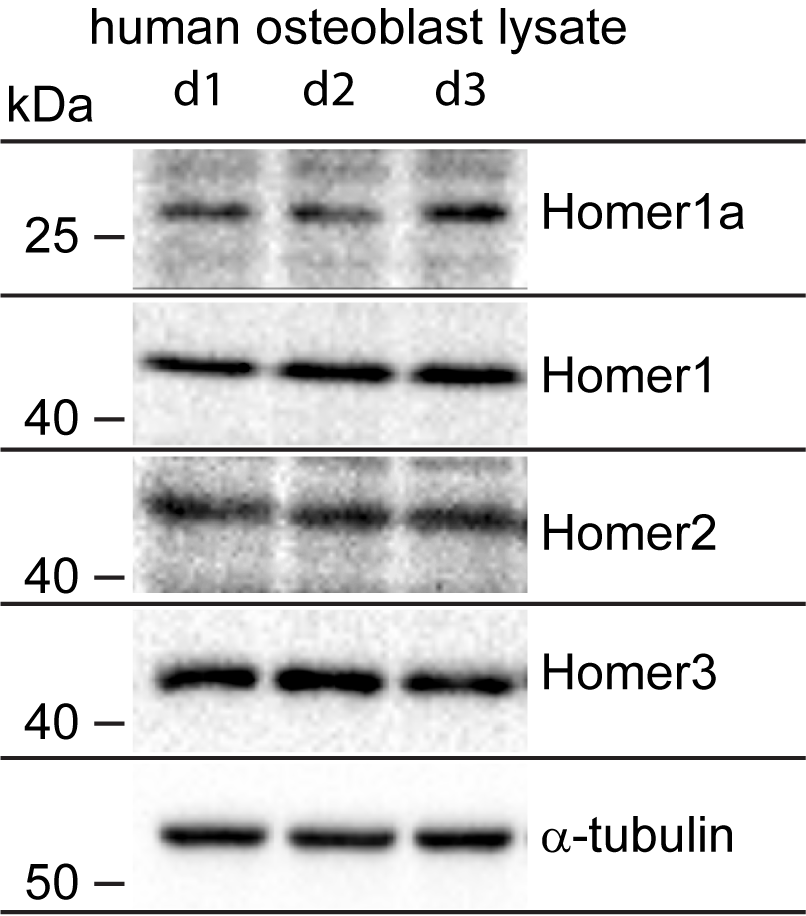 Fig Supp 2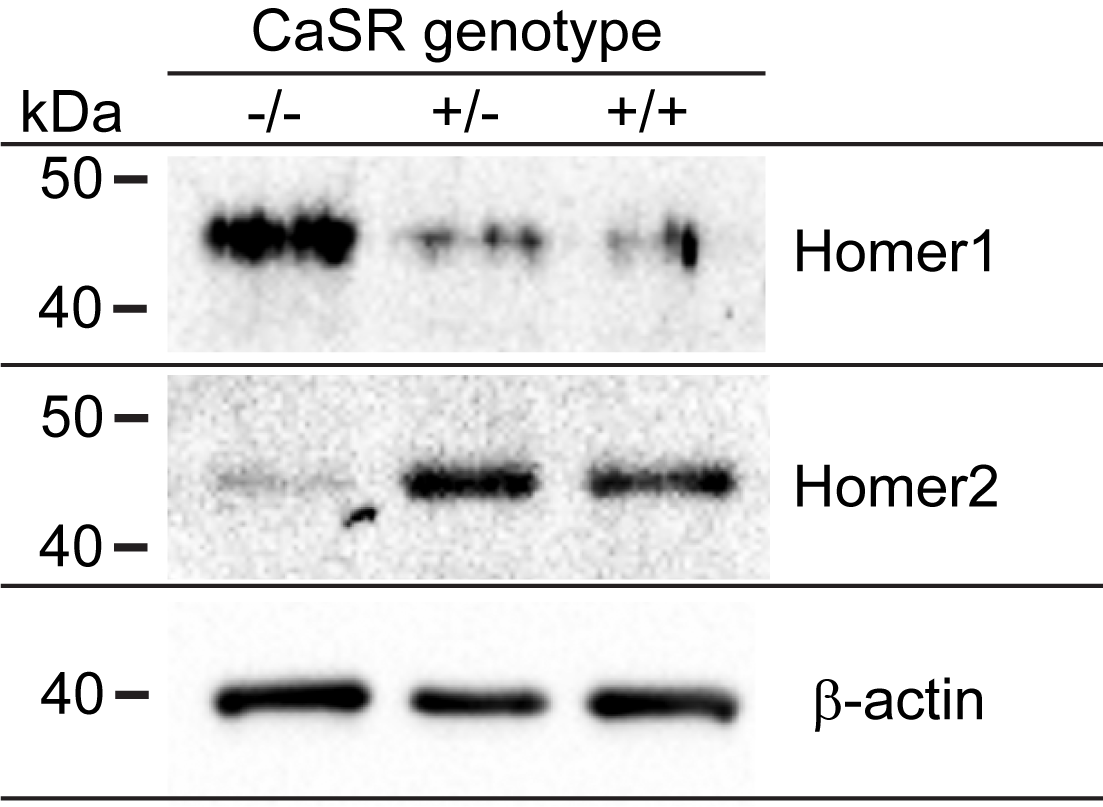 